==========================================================03.10.2022                                   с.Кисла                                  № 87 -пО создании штаба оповещения и пункта сборана территории муниципального образования Кислинский сельсовет (ШО и ПСМО)Во исполнении постановления   суженного заседания   Асекеевского района Оренбургской области № 3-пс от 05.03.2015г. «О порядке, подготовке и содержания базы мобилизационного развертывания  отдела (ВКО по Матвеевскому и Асекеевскому районам, Абдулинского городского округа Оренбургской области) на территории Асекеевского района» в помещении Кислинского сельсовета создать штаб оповещения и пункта сбора (ШО и ПСМО):            1. Утвердить состав администрации штаба оповещения и пункта сбора: - начальник ШО и ПС – глава администрации  Абрамов Владимир Леонтьевич - технический работник – делопроизводитель ВУС Кутырева Наталья Владимировна - посыльной -  Терентьева Лариса Борисовна- сопровождающий команды- Абрамов В.Л.            2. Определить время развертывания штаба оповещения и пункта сбора за 4 часа с момента получения сигнала (команды) от отдела военного комиссариата Оренбургской области по Матвеевскому и Асекеевскому районам,  Абдулинского городского округа Оренбургской области о ведении степени боевой готовности.           3. Закрепить служебный аппарат  администрации Кислинский сельсовет для оповещения  и сбора состава администрации ШО и ПС а также  для оповещения сбора и отправки граждан  пребывающих в запасе и пункт предварительного сбора граждан в с.Кисла.           4. Ответственному за ведение  воинского учета делопроизводителю ВУС Кутыревой Наталье Владимировне оформить и представить на утверждение начальнику отдела ВКО по Матвеевскому и Асекеевскому районам, Абдулинского городского округа Оренбургской области документацию штаба оповещения пункта сбора  согласно образца, полученных   от отдела военного комиссариата Оренбургской области по Матвеевскому и Асекеевскому районам, ежемесячно проводится уточнение данной документации.            5. Посыльной  Терентьевой Ларисе Борисовне осуществлять розыск граждан отказавшихся получать повестки  и не явившихся по повесткам   в установленный срок совместно с представителем участковым уполномоченным полиции.           6. Контроль за исполнением этого постановления оставляю за собой.         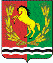 АДМИНИСТРАЦИЯМУНИЦИПАЛЬНОГО ОБРАЗОВАНИЯ КИСЛИНСКИЙ СЕЛЬСОВЕТ АСЕКЕВСКОГО РАЙОНА ОРЕНБУРГСКОЙ ОБЛАСТИП О С Т А Н О В Л Е Н И Е